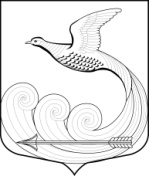 Глава местной администрациимуниципального образования Кипенское сельское поселениемуниципального образования Ломоносовского муниципального районаЛенинградской областиПОСТАНОВЛЕНИЕ15.02.2013  г.  №  10д. Кипень «Об утверждении сводного Реестра муниципальных услуг и муниципальных функций, исполняемых местной администрацией  МО  Кипенское сельское поселение»           В соответствии со статьей 14 Федерального закона от 06 октября 2003 года N 131-ФЗ "Об общих принципах организации местного самоуправления в Российской Федерации", с частью 7 статьи 11 Федерального закона от 27.07.2010 года №210-ФЗ «Об организации  предоставления государственных и муниципальных услуг» и руководствуясь уставом МО  Кипенское сельское поселениеПОСТАНОВЛЯЮ:1. Утвердить Реестр муниципальных услуг, выполняемых местной администрацией МО Кипенское сельское поселение  (Приложение 1)2. Утвердить Реестр  муниципальных функций, выполняемых местной администрацией МО Кипенское сельское поселение (приложение 2).3.  Опубликовать данное постановление в средствах массовой информации.4. Контроль за исполнением настоящего постановления оставляю за собой.Глава местной администрацииКипенское сельское поселение                                              Н. Н. ОвчаровПостановлению местной администрацииКипенского  сельского поселенияот   15.02.2013  г.  №  10Реестр муниципальных услуг 
местной администрации  Кипенского  сельского поселенияНаличие  муниципального задания, возможность предоставления услуги в электронном виде, организации, участвующие в предоставлении муниципальной услуги – прописаны в административных регламентах.Приложение 2к постановлению Реестр муниципальных функций, выполняемых местной администрацией МО Кипенское сельское поселение №№п/пНаименованиемуниципальной  услугиНаименование органа, предоставляющего муниципальную услугу, (контактная информация)  Результатпредоставления услугиНормативные правовые акты, регламентирующие предоставление муниципальной услугиСведения о безвозмездности (возмездности) оказания услугиКатегория заявителейСрок предоставления муниципальной услуги1234567В сфере общегосударственных вопросовВ сфере общегосударственных вопросовВ сфере общегосударственных вопросовВ сфере общегосударственных вопросовВ сфере общегосударственных вопросовВ сфере общегосударственных вопросовВ сфере общегосударственных вопросовВ сфере общегосударственных вопросов1Оформление справки  с места жительства гражданам, зарегистрированным  по месту жительства (частный сектор), характеристики жилого помещения, выписок из похозяйственных книг населенных пунктов МО Кипенское сельское поселение Местная администрация  МО Кипенское сельское поселение,Ленинградская область, Ломоносовский район, д. Кипень, Ропшинское шоссе, дом 5т/ф : 8-813-76-73-354справки  с места жительства гражданинам (справка о регистрации), характеристика жилого помещения, выписки из похозяйственных книг населенных пунктов МО Кипенское сельское поселениеКонституция Российской   Федерации, - Федеральный закон от 06.10.2003г. № 131-ФЗ «Об общих принципах организации местного самоуправления в Российской Федерации»;- Федеральный закон  от 02.05.2006г. № 59-ФЗ «О порядке рассмотрения обращений граждан Российской Федерации»;безвозмездноФизические лица, юридические лица30 дней2Рассмотрения обращений граждан в администрации  Кипенского  сельского поселенияМестная администрация  МО Кипенское сельское поселение,Ленинградская область, Ломоносовский район, д. Кипень, Ропшинское шоссе, дом 5т/ф : 8-813-76-73-512, 73-157, 73-280, 73-354Письменный  ответКонституция Российской Федерации;- Федеральный закон от 06.10.2003г. № 131-ФЗ «Об общих принципах организации местного самоуправления в Российской Федерации»;- Федеральный закон  от 02.05.2006г. № 59-ФЗ «О порядке рассмотрения обращений граждан Российской Федерации»;- Устав МО  Кипенское  сельское поселение,безвозмездноФизические лица30 дней3Размещение муниципального заказа  для нужд МО Кипенское сельское поселениеМестная администрация  МО Кипенское сельское поселение,Ленинградская область, Ломоносовский район, д. Кипень, Ропшинское шоссе, дом 5т/ф : 8-813-76-73-512, 73-157, 73-280, 73-354Конституция Российской Федерации;- Федеральный закон от 06.10.2003г. № 131-ФЗ «Об общих принципах организации местного самоуправления в Российской Федерации»;- Гражданский кодекс РФ- Бюджетный кодекс РФ- Федеральный  закон РФ № 94-ФЗ от 21.07.2005 г. «О размещении заказов на поставки товаров, выполнение работ, оказание услуг для государственных и  муниципальных нужд»- Федеральный закон РФ «О защите конкуренции» от 26.07.2006 г. № 135-ФЗ.- Устав МО  Кипенское  сельское поселение Физические лица, юридические лицаМуниципальные услуги в сфере архивного делаМуниципальные услуги в сфере архивного делаМуниципальные услуги в сфере архивного делаМуниципальные услуги в сфере архивного делаМуниципальные услуги в сфере архивного делаМуниципальные услуги в сфере архивного делаМуниципальные услуги в сфере архивного делаМуниципальные услуги в сфере архивного дела4Предоставление архивных справок, архивных выписок, копий архивных документов, копий правовых актов администрации Кипенского сельского поселенияМестная администрация  МО Кипенское сельское поселение,Ленинградская область, Ломоносовский район, д. Кипень, Ропшинское шоссе, дом 5т/ф : 8-813-76-73-354архивные справки, архивные выписки, копии архивных документов, копии правовых актов администрации Кипенского сельского поселения1. Федеральный закон от 06.10.2003 года   № 131-ФЗ «Об общих принципах организации местного самоуправления в Российской Федерации»,2. Федеральный закон от 02.05.2006 № 59-ФЗ «О порядке рассмотрения обращений граждан Российской Федерации»,3. Федеральный закон от 22 октября 2004г №125-ФЗ «Об архивном деле в Российской Федерации4. Устав Кипенского сельского поселениябезвозмезднофизические лица, юридические лица30 днейМуниципальне услуги в сфере земельных отношенийМуниципальне услуги в сфере земельных отношенийМуниципальне услуги в сфере земельных отношенийМуниципальне услуги в сфере земельных отношенийМуниципальне услуги в сфере земельных отношенийМуниципальне услуги в сфере земельных отношенийМуниципальне услуги в сфере земельных отношенийМуниципальне услуги в сфере земельных отношений5Подготовка,  выдача и утверждение градостроительного плана земельного участкаМестная администрация  МО Кипенское сельское поселение,Ленинградская область, Ломоносовский район, д. Кипень, Ропшинское шоссе, дом 5т/ф : 8-813-76-73-354Градостроительный план, постановление- Конституция Российской   Федерации, 	 - Гражданский кодекс Российской Федерации,  - Градостроительный кодекс Российской Федерации,-  Земельный кодекс Российской Федерации- 131-ФЗ «Об общих принципах организации местного самоуправления в РФ» от 6.10.2003 года, - Федеральный закон  от 02.05.2006г. № 59-ФЗ «О порядке рассмотрения обращений граждан Российской Федерации»;- Приказ Минрегиона РФ от 10.05.2011 N 207 "Об утверждении формы градостроительного плана земельного участка";- Устав МО Кипенское  сельское поселение.Безвозмездно (при предоставлении материалов картографических работ, выполненных в соответствии с требованиями федерального законодательства)Физические лица, юридические лица30 рабочих дней6Прием заявлений и выдача документов о согласовании проектов границ земельных участковМестная администрация  МО Кипенское сельское поселение,Ленинградская область, Ломоносовский район, д. Кипень, Ропшинское шоссе, дом 5т/ф : 8-813-76-73-157Постановление- Конституция Российской   Федерации, 	 - Гражданский кодекс Российской Федерации,  - Градостроительный кодекс Российской Федерации,-  Земельный кодекс Российской Федерации- 131-ФЗ «Об общих принципах организации местного самоуправления в РФ» от 6.10.2003 года- Федеральный закон  от 02.05.2006г. № 59-ФЗ «О порядке рассмотрения обращений граждан Российской Федерации»;- Устав МО  Кипенское сельское поселение.безвозмездноФизические лица, юридические лица1 месяц7Прием заявлений и выдача документов об утверждении схемы расположения земельного участка на кадастровом плане или на кадастровой карте территорииМестная администрация  МО Кипенское сельское поселение,Ленинградская область, Ломоносовский район, д. Кипень, Ропшинское шоссе, дом 5т/ф : 8-813-76-73-157Согласование - Конституция Российской   Федерации, 	 - Гражданский кодекс Российской Федерации,  - Градостроительный кодекс Российской Федерации,-  Земельный кодекс Российской Федерации- 131-ФЗ «Об общих принципах организации местного самоуправления в РФ» от 6.10.2003 года- Федеральный закон  от 02.05.2006г. № 59-ФЗ «О порядке рассмотрения обращений граждан Российской Федерации»;- Устав МО  Кипенское сельское поселение.безвозмездноФизические лица, юридические лица1 месяц8Выдача справок,  выкопировок, выписки из похозяйственной книги о наличии у гражданина права на земельный участок, о принадлежности на жилой дом Местная администрация  МО Кипенское сельское поселение,Ленинградская область, Ломоносовский район, д. Кипень, Ропшинское шоссе, дом 5т/ф : 8-813-76-73-157, 73-354Справки, выкопировки  и выписки из похозяйственной книги- Конституция Российской   Федерации, 	 - Гражданский кодекс Российской Федерации,  - Градостроительный кодекс Российской Федерации,- Федеральный закон от 29.12.2004 N 191-ФЗ (ред. От 20.03.2011) «О введении в действие Градостроительного кодекса Российской Федерации»,-  Земельный кодекс Российской ФедерацииФедеральным законом от 06 октября 2003 года № 131-ФЗ «Об общих принципах организации местного самоуправления в Российской Федерации»;Федеральным законом от 02 июня 2006 года № 59-ФЗ «О порядке рассмотрения обращений граждан Российской Федерации»;Федеральным законом от 21 июля 1997 года №122-ФЗ «О государственной регистрации прав на недвижимое имущество и сделок с ним»;Федеральным законом от 07.07.2003 г. №112-ФЗ «О личном подсобном хозяйстве»,Приказом Федеральной регистрационной службы от 29 августа 2006 года №146 «об утверждении формы выписки из похозяйственной книги о наличии у гражданина права на земельный участок»;безвозмездноФизические лица30 днейМуниципальные услуги в сфере архитектуры и строительстваМуниципальные услуги в сфере архитектуры и строительстваМуниципальные услуги в сфере архитектуры и строительстваМуниципальные услуги в сфере архитектуры и строительстваМуниципальные услуги в сфере архитектуры и строительстваМуниципальные услуги в сфере архитектуры и строительстваМуниципальные услуги в сфере архитектуры и строительстваМуниципальные услуги в сфере архитектуры и строительства9Присвоение почтового адреса объектам недвижимости Местная администрация  МО Кипенское сельское поселение,Ленинградская область, Ломоносовский район, д. Кипень, Ропшинское шоссе, дом 5т/ф : 8-813-76-73-157постановление- Федеральный закон от 06.10.2003г. № 131-ФЗ «Об общих принципах организации местного самоуправления в Российской Федерации»;- Федеральный закон  от 02.05.2006г. № 59-ФЗ «О порядке рассмотрения обращений граждан Российской Федерации»;- Устав МО  Кипенское сельское поселение.безвозмездноФизические лица, юридические лица30 дней10Изменение одного вида разрешенного использования земельных участков и объектов капитального строительства на другой вид разрешенного использования  Местная администрация  МО Кипенское сельское поселение,Ленинградская область, Ломоносовский район, д. Кипень, Ропшинское шоссе, дом 5т/ф : 8-813-76-73-280Постановление об утверждении заключения  и разрешении, либо отказе  в изменении вида разрешенного использования земельного участка- Конституция Российской   Федерации, 	 - Гражданский кодекс Российской Федерации,  - Градостроительный кодекс Российской Федерации,- Федеральный закон от 29.12.2004 N 191-ФЗ (ред. От 20.03.2011) «О введении в действие Градостроительного кодекса Российской Федерации»,-  Земельный кодекс Российской Федерации-  Федеральный закон от 21.12.2004 N 172-ФЗ (ред. От 20.03.2011) «О переводе земель или земельных участков из одной категории в другую»,- 131-ФЗ «Об общих принципах организации местного самоуправления в РФ» от 6.10.2003 года- Федеральный закон  от 02.05.2006г. № 59-ФЗ «О порядке рассмотрения обращений граждан Российской Федерации»;- Устав МО  Кипенское  сельское поселение,- Решение Совета депутатов  МО Кипенское сельское поселение от 19.12.2008 года № 31  «Об утверждении Положения «О порядке организации и проведении публичных  слушаниях на территории  МО  Кипенское  сельское поселение».безвозмездноФизические лица, юридические лица30 дней11Утверждение проекта планировки территорииМестная администрация  МО Кипенское сельское поселение,Ленинградская область, Ломоносовский район, д. Кипень, Ропшинское шоссе, дом 5т/ф : 8-813-76-73-280, 73-157, 73-354Постановление об  утверждении проекта планировки территории- Конституция Российской   Федерации, 	 - Гражданский кодекс Российской Федерации,  - Градостроительный кодекс Российской Федерации,- Федеральный закон от 29.12.2004 N 191-ФЗ (ред. От 20.03.2011) «О введении в действие Градостроительного кодекса Российской Федерации»,-  Земельный кодекс Российской Федерации- 131-ФЗ «Об общих принципах организации местного самоуправления в РФ» от 6.10.2003 года- Федеральный закон  от 02.05.2006г. № 59-ФЗ «О порядке рассмотрения обращений граждан Российской Федерации»;- Устав МО  Кипенское сельское поселение.- Решение Совета депутатов  МО Кипенское сельское поселение от 19.12.2008 года № 31  «Об утверждении Положения «О порядке организации и проведении публичных  слушаниях на территории  МО  Кипенское  сельское поселение».безвозмездноФизические лица, юридические лица30 дней12Подготовка и выдача разрешений на строительство, реконструкцию, капитальный ремонт объектов капитального строительстваМестная администрация  МО Кипенское сельское поселение,Ленинградская область, Ломоносовский район, д. Кипень, Ропшинское шоссе, дом 5т/ф : 8-813-76-73-354Разрешение на строительство, реконструкцию, капитальный ремонт объектов капитального строительства- Конституция Российской   Федерации,  - Гражданский кодекс Российской Федерации,  - Градостроительный кодекс Российской Федерации,-  Земельный кодекс Российской Федерации- 131-ФЗ «Об общих принципах организации местного самоуправления в РФ» от 6.10.2003 года,-  Федеральный закон от 23.11.2009 N 261-ФЗ  "Об энергосбережении и о повышении энергетической эффективности и о внесении изменений в отдельные законодательные акты Российской Федерации",- Постановление Правительства РФ от 24.11.2005 N 698 "О форме разрешения на строительство и форме разрешения на ввод объекта в эксплуатацию",- Приказ Минрегиона РФ от 19.10.2006 N 120 "Об утверждении Инструкции о порядке заполнения формы разрешения на строительство",- Приказ Минрегиона РФ от 19.10.2006 N 121 "Об утверждении Инструкции о порядке заполнения формы разрешения на ввод объекта в эксплуатацию",- Устав МО  Кипенское сельское поселение- Постановление главы местной администрации МО Кипенское сельское поселение от 03.06.2011 г. № 50 «Об утверждении Административного регламента исполнения муниципальной функции «Выдача разрешений на строительство местной администрацией муниципального образования Кипенское сельское поселение»безвозмезднофизические лица, юридические лицаНе более 10 рабочих дней с даты поступления заявления13Выдача разрешения на ввод  объектов в эксплуатацию  Местная администрация  МО Кипенское сельское поселение,Ленинградская область, Ломоносовский район, д. Кипень, Ропшинское шоссе, дом 5т/ф : 8-813-76-73-354Разрешение на ввод в объектов в эксплуатацию  - Конституция Российской   Федерации,  - Гражданский кодекс Российской Федерации,  - Градостроительный кодекс Российской Федерации,-  Земельный кодекс Российской Федерации- 131-ФЗ «Об общих принципах организации местного самоуправления в РФ» от 6.10.2003 года,-  Федеральный закон от 23.11.2009 N 261-ФЗ  "Об энергосбережении и о повышении энергетической эффективности и о внесении изменений в отдельные законодательные акты Российской Федерации",- Постановление Правительства РФ от 24.11.2005 N 698 "О форме разрешения на строительство и форме разрешения на ввод объекта в эксплуатацию",- Приказ Минрегиона РФ от 19.10.2006 N 120 "Об утверждении Инструкции о порядке заполнения формы разрешения на строительство",- Приказ Минрегиона РФ от 19.10.2006 N 121 "Об утверждении Инструкции о порядке заполнения формы разрешения на ввод объекта в эксплуатацию",- Устав МО  Кипенское сельское поселение- Постановление главы местной администрации МО Кипенское сельское поселение от 03.06.2011 г. № 51  «Об утверждении Административного регламента исполнения муниципальной функции «Подготовка и  выдача разрешений на ввод объектов в эксплуатацию  местной администрацией муниципального образования Кипенское сельское поселение»безвозмездноФизические лица, юридические лицаНе более 10 рабочих дней с даты поступления заявления 14Принятие документов, а также  выдача решений о переводе или об отказе в переводе жилого помещения в нежилое или нежилого помещения в жилое помещениеМестная администрация  МО Кипенское сельское поселение,Ленинградская область, Ломоносовский район, д. Кипень, Ропшинское шоссе, дом 5т/ф : 8-813-76-73-512, 73-354постановление- Федеральный закон от 06.10.2003г. № 131-ФЗ «Об общих принципах организации местного самоуправления в Российской Федерации»;- Жилищный кодекс Российской Федерации; - Федеральный закон  от 02.05.2006г. № 59-ФЗ «О порядке рассмотрения обращений граждан Российской Федерации»; - Устав МО  Кипенское  сельское поселениебезвозмездноФизические лица, юридические лица 45 дней15Прием заявлений и выдача документов о согласовании переустройства и (или) перепланировки жилого помещения.Местная администрация  МО Кипенское сельское поселение,Ленинградская область, Ломоносовский район, д. Кипень, Ропшинское шоссе, дом 5т/ф : 8-813-76-73-512, 73-354постановление- Федеральный закон  от 02.05.2006г. № 59-ФЗ «О порядке рассмотрения обращений граждан Российской Федерации»;Жилищный кодекс Российской Федерации от 29.12.2004 N 188-ФЗ,постановление Правительства Российской Федерации от 28.04.2005 N 266 «Об утверждении формы заявления о переустройстве и (или) перепланировке жилого помещения и формы документа, подтверждающего принятие решения о согласовании переустройства и (или) перепланировки жилого помещения»,- Устав МО  Кипенское сельское поселениебезвозмездноФизические лица45 днейМуниципальные услуги в сфере жилищно-коммунального хозяйства, управления и распоряжения муниципальным имуществомМуниципальные услуги в сфере жилищно-коммунального хозяйства, управления и распоряжения муниципальным имуществомМуниципальные услуги в сфере жилищно-коммунального хозяйства, управления и распоряжения муниципальным имуществомМуниципальные услуги в сфере жилищно-коммунального хозяйства, управления и распоряжения муниципальным имуществомМуниципальные услуги в сфере жилищно-коммунального хозяйства, управления и распоряжения муниципальным имуществомМуниципальные услуги в сфере жилищно-коммунального хозяйства, управления и распоряжения муниципальным имуществомМуниципальные услуги в сфере жилищно-коммунального хозяйства, управления и распоряжения муниципальным имуществомМуниципальные услуги в сфере жилищно-коммунального хозяйства, управления и распоряжения муниципальным имуществом16Выдача выписки из реестра муниципальной собственности на объекты недвижимого имуществаМестная администрация  МО Кипенское сельское поселение,Ленинградская область, Ломоносовский район, д. Кипень, Ропшинское шоссе, дом 5т/ф : 8-813-76-73-354выпискаКонституция Российской   Федерации, - Федеральный закон от 06.10.2003г. № 131-ФЗ «Об общих принципах организации местного самоуправления в Российской Федерации»;- Федеральный закон  от 02.05.2006г. № 59-ФЗ «О порядке рассмотрения обращений граждан Российской Федерации»;безвозмездноФизические лица, юридические лица30 дней17Заключение договоров социального наймаМестная администрация  МО Кипенское сельское поселение,Ленинградская область, Ломоносовский район, д. Кипень, Ропшинское шоссе, дом 5т/ф : 8-813-76-73-512Договор социального найма - Федеральный закон  от 02.05.2006г. № 59-ФЗ «О порядке рассмотрения обращений граждан Российской Федерации»;Жилищный кодекс Российской Федерации от 29.12.2004 N 188-ФЗ,- Устав МО  Кипенское сельское поселениебезвозмездноФизические лица30 дней18Прием заявлений, документов для признания граждан малоимущими, нуждающимися в жилых помещениях, предоставляемых по договорам социального найма и принятие их на учет в качестве нуждающихся в жилых помещениях, предоставляемых по договорам социального наймаМестная администрация  МО Кипенское сельское поселение,Ленинградская область, Ломоносовский район, д. Кипень, Ропшинское шоссе, дом 5т/ф : 8-813-76-73-354постановление- Федеральный закон от 06.10.2003г. № 131-ФЗ «Об общих принципах организации местного самоуправления в Российской Федерации»;- Жилищный кодекс Российской Федерации; - Федеральный закон  от 02.05.2006г. № 59-ФЗ «О порядке рассмотрения обращений граждан Российской Федерации»; - Областной закон от 26.10.2005г. № 89-оз «О порядке ведения органами местного самоуправления Ленинградской области учета граждан  в качестве нуждающихся в жилых помещениях, предоставляемых по договорам социального найма» (в редакции закона Ленинградской области от 11.12.2006г. № 144-оз);-  Постановление Правительства Ленинградской области от 25.01.2006 N 4
(ред. От 12.04.2007)
«Об утверждении перечня и форм документов по осуществлению учета граждан в качестве нуждающихся в жилых помещениях, предоставляемых по договорам социального найма, в Ленинградской области»;- Устав МО  Кипенское сельское поселение- Решение  совета депутатов  МО Кипенское сельское поселение от 29.10.2007 года № 29 «Об установлении порогового значения размера дохода и стоимости имущества для признания граждан малоимущими»- Решение совета депутатов МО Кипенское сельское поселение от 28.01.2009 года № 1 «Об образовании  жилищной комиссии и порядке её работы»;- Решение совета депутатов МО Кипенское сельское поселение от 26.05.2011 г. № 8 «Об установлении площади жилого помещения и учетной нормы площади жилого помещения»безвозмездноФизические лица30 рабочих дней19Прием заявлений, документов для признания граждан нуждающимися в улучшении жилищных условий для участия в мероприятиях, предусмотренных федеральными, региональными и муниципальными целевыми программамиМестная администрация  МО Кипенское сельское поселение,Ленинградская область, Ломоносовский район, д. Кипень, Ропшинское шоссе, дом 5т/ф : 8-813-76-73-354постановление- Федеральный закон от 06.10.2003г. № 131-ФЗ «Об общих принципах организации местного самоуправления в Российской Федерации»;- Жилищный кодекс Российской Федерации; - Федеральный закон  от 02.05.2006г. № 59-ФЗ «О порядке рассмотрения обращений граждан Российской Федерации»; - Областной закон от 26.10.2005г. № 89-оз «О порядке ведения органами местного самоуправления Ленинградской области учета граждан  в качестве нуждающихся в жилых помещениях, предоставляемых по договорам социального найма» (в редакции закона Ленинградской области от 11.12.2006г. № 144-оз);-  Постановление Правительства Ленинградской области от 25.01.2006 N 4
(ред. От 12.04.2007)
«Об утверждении перечня и форм документов по осуществлению учета граждан в качестве нуждающихся в жилых помещениях, предоставляемых по договорам социального найма, в Ленинградской области»;- Устав МО  Кипенское сельское поселение,- Решение совета депутатов МО Кипенское сельское поселение от 28.01.2009 г. № 1 «Об образовании жилищной комиссии и порядке её работы»;- Решение совета депутатов МО Кипенское сельское поселение от 26.05.2011 г. № 8 «Об установлении нормы предоставления площади жилого помещения и учетной нормы площади жилого помещения»безвозмездноФизические лица30 рабочих дней20Прием заявлений, документов для предоставления гражданам жилых помещений специализированного жилищного фонда в МО  Кипенское сельское поселениеМестная администрация  МО Кипенское сельское поселение,Ленинградская область, Ломоносовский район, д. Кипень, Ропшинское шоссе, дом 5т/ф : 8-813-76-73-354, 73-512постановление- Федеральный закон от 06.10.2003г. № 131-ФЗ «Об общих принципах организации местного самоуправления в Российской Федерации»;- Жилищный кодекс Российской Федерации; - Федеральный закон  от 02.05.2006г. № 59-ФЗ «О порядке рассмотрения обращений граждан Российской Федерации»;- Устав МО  Кипенское сельское поселение,- Решение  совета депутатовМО Кипенское сельское поселение№29 от 19.12.2008г.  «Об утверждении положения   о специализарованном  помещении  (общежитии)»- - Решение совета депутатов  МО Кипенское сельское поселение от 11.11.2010 г. № 90 «Об утверждении Положения о специализированном жилом помещении (жилые помещения маневренного фонда)»безвозмездноФизические лица30 рабочих дней21Прием заявлений, документов для предоставления  гражданам освободившихся жилых помещений  в коммунальной квартиреМестная администрация  МО Кипенское сельское поселение,Ленинградская область, Ломоносовский район, д. Кипень, Ропшинское шоссе, дом 5т/ф : 8-813-76-73-354, 73-512постановление- Федеральный закон от 06.10.2003г. № 131-ФЗ «Об общих принципах организации местного самоуправления в Российской Федерации»;- Жилищный кодекс Российской Федерации; - Федеральный закон  от 02.05.2006г. № 59-ФЗ «О порядке рассмотрения обращений граждан Российской Федерации»;- Областной закон от 26.10.2005г. № 89-оз «О порядке ведения органами местного самоуправления Ленинградской области учета граждан  в качестве нуждающихся в жилых помещениях, предоставляемых по договорам социального найма» (в редакции закона Ленинградской области от 11.12.2006г. № 144-оз);-  Постановление Правительства Ленинградской области от 25.01.2006 N 4
(ред. От 12.04.2007)
«Об утверждении перечня и форм документов по осуществлению учета граждан в качестве нуждающихся в жилых помещениях, предоставляемых по договорам социального найма, в Ленинградской области»;- Устав МО  Кипенское  сельское поселение,- Решение  совета депутатов  МО Кипенское сельское поселение от 29.10.2007 года № 29 «Об установлении порогового значения размера дохода и стоимости имущества для признания граждан малоимущими» Решение совета депутатов МО Кипенское сельское поселение от 28.01.2009 года № 1 «Об образовании  жилищной комиссии и порядке её работы»;- Решение совета депутатов МО Кипенское сельское поселение от 26.05.2011 г. № 8 «Об установлении площади жилого помещения и учетной нормы площади жилого помещения»безвозмездноФизические лица30 рабочих дней22Предоставление информации об очередности предоставления жилых помещений на условиях социального наймаМестная администрация  МО Кипенское сельское поселение,Ленинградская область, Ломоносовский район, д. Кипень, Ропшинское шоссе, дом 5т/ф : 8-813-76-73-512, 73-354Информация в устной (письменной) форме, в официальном печатном издании- Федеральный закон от 06.10.2003г. № 131-ФЗ «Об общих принципах организации местного самоуправления в Российской Федерации»;- Жилищный кодекс Российской Федерации; - Федеральный закон  от 02.05.2006г. № 59-ФЗ «О порядке рассмотрения обращений граждан Российской Федерации»;- Устав МО  Кипенское сельское поселение.безвозмездноФизические лица30 дней23Заключение договора о передаче жилых помещений муниципального фонда в собственность граждан (приватизация жилья)Местная администрация  МО Кипенское сельское поселение,Ленинградская область, Ломоносовский район, д. Кипень, Ропшинское шоссе, дом 5т/ф : 8-813-76-73-73-512договор- Федеральный закон от 06.10.2003г. № 131-ФЗ «Об общих принципах организации местного самоуправления в Российской Федерации»;- Жилищный кодекс Российской Федерации; - Федеральный закон  от 02.05.2006г. № 59-ФЗ «О порядке рассмотрения обращений граждан Российской Федерации»;- Постановление Правительства Ленинградской области от 27.06.1994 N 157 (ред. от 04.10.2007) "Об утверждении Положения о бесплатной приватизации жилищного фонда в Ленинградской области",- Устав МО  Кипенское сельское поселение, Решение совета депутатов МО Кипенское сельское поселение от 28.01.2009 года № 1 «Об образовании  жилищной комиссии и порядке её работы»;- Решение совета депутатов МО Кипенское сельское поселение № 14 от 11.03.2009 г. «О тарифах на услуги по приватизации жилой площади в МО Кипенское сельское поселение»Возмездно исполнение договораФизические лица30 рабочих дней 24Предоставление сведений о ранее приватизированном имуществеМестная администрация  МО Кипенское сельское поселение,Ленинградская область, Ломоносовский район, д. Кипень, Ропшинское шоссе, дом 5т/ф : 8-813-76-73-73-512Письменный ответ- Федеральный закон от 06.10.2003г. № 131-ФЗ «Об общих принципах организации местного самоуправления в Российской Федерации»;- Жилищный кодекс Российской Федерации; - Федеральный закон  от 02.05.2006г. № 59-ФЗ «О порядке рассмотрения обращений граждан Российской Федерации»;- Постановление Правительства Ленинградской области от 27.06.1994 N 157 (ред. от 04.10.2007) "Об утверждении Положения о бесплатной приватизации жилищного фонда в Ленинградской области",- Устав МО  Кипенское сельское поселение, Решение совета депутатов МО Кипенское сельское поселение от 28.01.2009 года № 1 «Об образовании  жилищной комиссии и порядке её работы»;- Решение совета депутатов МО Кипенское сельское поселение № 14 от 11.03.2009 г. «О тарифах на услуги по приватизации жилой площади в МО Кипенское сельское поселение»безвозмездноФизические лица30 рабочих дней 25Предоставление информации о порядке предоставления жилищно-коммунальных услугООО «Беста», Ленинградская область , Ломоносовский район, д. Горбунки, д. 2/1т/ф: 53-766ООО «УК «Кипень», Ленинградская область, Ломоносовский район, д. Кипень, Ропшинское шоссе, дом 4, т/ф: 73-125ООО «ЛР ТЭК»Ленинградская область , Ломоносовский район, д. Горбунки, д. 2/1т/ф: 53-766Информация в устной (письменной) форме- Федеральный закон от 06.10.2003г. № 131-ФЗ «Об общих принципах организации местного самоуправления в Российской Федерации»;- Жилищный кодекс Российской Федерации; - Федеральный закон  от 02.05.2006г. № 59-ФЗ «О порядке рассмотрения обращений граждан Российской Федерации»;- Устав МО  Кипенское сельское поселениебезвозмездноФизические лица30 дней26Признание в установленном порядке жилых помещений муниципального жилищного фонда пригодными (непригодными) для проживанияМестная администрация  МО Кипенское сельское поселение,Ленинградская область, Ломоносовский район, д. Кипень, Ропшинское шоссе, дом 5т/ф : 8-813-76-73-354постановление- Федеральный закон от 06.10.2003г. № 131-ФЗ «Об общих принципах организации местного самоуправления в Российской Федерации»;- Жилищный кодекс Российской Федерации; - Федеральный закон  от 02.05.2006г. № 59-ФЗ «О порядке рассмотрения обращений граждан Российской Федерации»;- Постановление Правительства РФ от 28.01.2006 N 47 "Об утверждении Положения о признании помещения жилым помещением, жилого помещения непригодным для проживания и многоквартирного дома аварийным и подлежащим сносу или реконструкции";- Устав МО  Кипенское сельское поселение,- решение совета депутатов МО Кипенское сельское поселение от 02.02.2010 года № 26 «Об утверждении положения о единой, межведомственной комиссии муниципального образования Кипенское сельское поселение»- Решение совета депутатов  МО Кипенское сельское поселение от 26.02.2010 года  № 31 «Об утверждении  состава единой межведомственной комиссии»безвозмездноФизические лица30 дней27Признание (не признание) в установленном порядке многоквартирного дома аварийным и подлежащим сносу или реконструкцииМестная администрация  МО Кипенское сельское поселение,Ленинградская область, Ломоносовский район, д. Кипень, Ропшинское шоссе, дом 5т/ф : 8-813-76-73-354постановление- Федеральный закон от 06.10.2003г. № 131-ФЗ «Об общих принципах организации местного самоуправления в Российской Федерации»;- Жилищный кодекс Российской Федерации; - Федеральный закон  от 02.05.2006г. № 59-ФЗ «О порядке рассмотрения обращений граждан Российской Федерации»;- Постановление Правительства РФ от 28.01.2006 N 47 "Об утверждении Положения о признании помещения жилым помещением, жилого помещения непригодным для проживания и многоквартирного дома аварийным и подлежащим сносу или реконструкции";- Устав МО  Кипенское сельское поселение,- решение совета депутатов МО Кипенское сельское поселение от 02.02.2010 года № 26 «Об утверждении положения о единой, межведомственной комиссии муниципального образования Кипенское сельское поселение»- Решение совета депутатов  МО Кипенское сельское поселение от 26.02.2010 года  № 31 «Об утверждении  состава единой межведомственной комиссии»безвозмездноФизические лица30 дней28Принятие решения о согласии на обмен жилых помещений, гражданами, имеющими излишнюю обеспеченность жилой площадью, на иные жилые помещения меньшей площади (соответствующей социальным нормативам)Местная администрация  МО Кипенское сельское поселение,Ленинградская область, Ломоносовский район, д. Кипень, Ропшинское шоссе, дом 5т/ф : 8-813-76-73-512Постановление, договор социального найма- Федеральный закон от 06.10.2003г. № 131-ФЗ «Об общих принципах организации местного самоуправления в Российской Федерации»;- Жилищный кодекс Российской Федерации; - Федеральный закон  от 02.05.2006г. № 59-ФЗ «О порядке рассмотрения обращений граждан Российской Федерации»;- Постановление Правительства Ленинградской области от 27.06.1994 N 157 (ред. от 04.10.2007) "Об утверждении Положения о бесплатной приватизации жилищного фонда в Ленинградской области"- Устав МО  Кипенское сельское поселение.-Решение совета депутатов МО Кипенское сельское поселение от 28.01.2009 года № 1 «Об образовании  жилищной комиссии и порядке её работы»;- Решение совета депутатов МО Кипенское сельское поселение от 26.05.2011 г. № 8 «Об установлении площади жилого помещения и учетной нормы площади жилого помещения»безвозмездноФизические лица30 дней29Оформление документов по обмену жилых помещений, предоставленных по договору социального наймаМестная администрация  МО Кипенское сельское поселение,Ленинградская область, Ломоносовский район, д. Кипень, Ропшинское шоссе, дом 5т/ф : 8-813-76-73-512постановление- Федеральный закон от 06.10.2003г. № 131-ФЗ «Об общих принципах организации местного самоуправления в Российской Федерации»;- Жилищный кодекс Российской Федерации; - Федеральный закон  от 02.05.2006г. № 59-ФЗ «О порядке рассмотрения обращений граждан Российской Федерации»;- Постановление правительства Ленинградской области от 27.06.1994 N 157 (ред. от 04.10.2007) "Об утверждении Положения о бесплатной приватизации жилищного фонда в Ленинградской области"- Устав МО  Кипенское сельское поселение.Решение совета депутатов МО Кипенское сельское поселение от 28.01.2009 года № 1 «Об образовании  жилищной комиссии и порядке её работы»;- Решение совета депутатов МО Кипенское сельское поселение от 26.05.2011 г. № 8 «Об установлении площади жилого помещения и учетной нормы площади жилого помещения»безвозмездноФизические лица30 дней30Согласование вселения в занимаемое по договору социального найма жилое помещение других граждан в качестве члена семьи нанимателяМестная администрация  МО Кипенское сельское поселение,Ленинградская область, Ломоносовский район, д. Кипень, Ропшинское шоссе, дом 5т/ф : 8-813-76-73-512, 73-157Соглашение о внесении изменений в договор социального найма- Федеральный закон от 06.10.2003г. № 131-ФЗ «Об общих принципах организации местного самоуправления в Российской Федерации»;- Жилищный кодекс Российской Федерации; - Федеральный закон  от 02.05.2006г. № 59-ФЗ «О порядке рассмотрения обращений граждан Российской Федерации»;- Устав МО  Кипенское сельское поселение.- Решение совета депутатов МО Кипенское сельское поселение от 26.05.2011 г. № 8 «Об установлении площади жилого помещения и учетной нормы площади жилого помещения»безвозмездноФизические лица30 дней31Предоставление информации об объектах недвижимого имущества, находящихся в муниципальной собственности и предназначенных для сдачи в арендуМестная администрация  МО Кипенское сельское поселение,Ленинградская область, Ломоносовский район, д. Кипень, Ропшинское шоссе, дом 5т/ф : 8-813-76-73-157Информация в устной (письменной) форме, на официальном сайте Конституция Российской   Федерации, - Федеральный закон от 06.10.2003г. № 131-ФЗ «Об общих принципах организации местного самоуправления в Российской Федерации»;- Федеральный закон  от 02.05.2006г. № 59-ФЗ «О порядке рассмотрения обращений граждан Российской Федерации»;- Устав МО  Кипенское сельское поселение.безвозмездноФизические лица, юридические лица30 дней32Предоставление объектов муниципальной собственности в аренду на территории  Кипенского сельского поселения Местная администрация  МО Кипенское сельское поселение,Ленинградская область, Ломоносовский район, д. Кипень, Ропшинское шоссе, дом 5т/ф : 8-813-76-73-157Постановление договор-  Гражданским кодексом Российской Федерации;- Федеральным законом Российской Федерации  от 06 октября 2003 года  131-ФЗ «Об общих принципах организации местного самоуправления в Российской Федерации»;- Федеральным законом от 26 июля  2006 года №135-ФЗ «О защите конкуренции»;- Устав МО  Кипенское  сельское поселение,безвозмездноФизические лица, юридические лица30 дней33Прием в муниципальную собственность имущества (договор дарения и т. д. )Местная администрация  МО Кипенское сельское поселение,Ленинградская область, Ломоносовский район, д. Кипень, Ропшинское шоссе, дом 5т/ф : 8-813-76-73-280, 73-157Письменный ответКонституция Российской Федерации;- Федеральный закон от 06.10.2003г. № 131-ФЗ «Об общих принципах организации местного самоуправления в Российской Федерации»;- Федеральный закон  от 02.05.2006г. № 59-ФЗ «О порядке рассмотрения обращений граждан Российской Федерации»;- Устав МО  Кипенское  сельское поселение,безвозмездноФизические лица, юридические лица2 месяцаМуниципальные услуги в сфере  исполнения государственных функцийМуниципальные услуги в сфере  исполнения государственных функцийМуниципальные услуги в сфере  исполнения государственных функцийМуниципальные услуги в сфере  исполнения государственных функцийМуниципальные услуги в сфере  исполнения государственных функцийМуниципальные услуги в сфере  исполнения государственных функцийМуниципальные услуги в сфере  исполнения государственных функцийМуниципальные услуги в сфере  исполнения государственных функций34Ведение первичного воинского учетаМестная администрация  МО Кипенское сельское поселение,Ленинградская область, Ломоносовский район, д. Кипень, Ропшинское шоссе, дом 5т/ф : 8-813-76-73-280, 73-157Осуществление первичного воинского учетаКонституция Российской Федерации;- Федеральный закон от 06.10.2003г. № 131-ФЗ «Об общих принципах организации местного самоуправления в Российской Федерации»;- Федеральный закон  от 02.05.2006г. № 59-ФЗ «О порядке рассмотрения обращений граждан Российской Федерации»;- Устав МО  Кипенское  сельское поселение,безвозмездноФизические лица1 месяц35Оформление документов по государственной регистрации граждан РФ по месту жительства, пребывания (частный сектор)Местная администрация  МО Кипенское сельское поселение,Ленинградская область, Ломоносовский район, д. Кипень, Ропшинское шоссе, дом 5т/ф : 8-813-76-73-280, 73-157регистрацияКонституция Российской Федерации;- Федеральный закон от 06.10.2003г. № 131-ФЗ «Об общих принципах организации местного самоуправления в Российской Федерации»;- Федеральный закон  от 02.05.2006г. № 59-ФЗ «О порядке рассмотрения обращений граждан Российской Федерации»;- Устав МО  Кипенское  сельское поселение,безвозмездноФизические лица1 месяц36Содействие обеспечению временной занятости и профессиональной ориентацииМестная администрация  МО Кипенское сельское поселение,Ленинградская область, Ломоносовский район, д. Кипень, Ропшинское шоссе, дом 5т/ф : 8-813-76-73-354Прием на работуКонституция Российской Федерации;- Федеральный закон от 06.10.2003г. № 131-ФЗ «Об общих принципах организации местного самоуправления в Российской Федерации»;- Федеральный закон  от 02.05.2006г. № 59-ФЗ «О порядке рассмотрения обращений граждан Российской Федерации»;- Закон РФ от 19.04.1991 N 1032-1 "О занятости населения в Российской Федерации";- Устав МО  Кипенское  сельское поселение,безвозмездноФизические лица в возрасте от 14 до 18 лет37Начисление,  перерасчет  и выплата пенсии за выслугу лет гражданам замещавшим должности муниципальной службы в МО  Кипенское сельское поселениеМестная администрация  МО Кипенское сельское поселение,Ленинградская область, Ломоносовский район, д. Кипень, Ропшинское шоссе, дом 5т/ф : 8-813-76-73-157, 73-191Постановление, выплата пенсииКонституция Российской Федерации;- Федеральный закон от 06.10.2003г. № 131-ФЗ «Об общих принципах организации местного самоуправления в Российской Федерации»;- Федеральный закон  от 02.05.2006г. № 59-ФЗ «О порядке рассмотрения обращений граждан Российской Федерации»;- Устав МО  Кипенское сельское поселение,- Решение Совета депутатов  безвозмездноФизические лица38Нотариальные услугиМестная администрация  МО Кипенское сельское поселение,Ленинградская область, Ломоносовский район, д. Кипень, Ропшинское шоссе, дом 5т/ф : 8-813-76-73-354Совершение нотариальных действийКонституция Российской Федерации;- Федеральный закон от 06.10.2003г. № 131-ФЗ «Об общих принципах организации местного самоуправления в Российской Федерации»;- Федеральный закон  от 02.05.2006г. № 59-ФЗ «О порядке рассмотрения обращений граждан Российской Федерации»;- "Основы законодательства Российской Федерации о нотариате" (утв. ВС РФ 11.02.1993 N 4462-1) (ред. от 05.07.2010),- Приказ Министерства юстиции РФ от 27.12.2007 г. №256 «Инструкция о порядке совершения нотариальных действий главами администраций и специально уполномоченными должностными  лицами местного самоуправления поселений»,- Устав МО Кипенское сельское поселение.услуга оказывается на платной основе (госпошлина)физические лица30 дней№Наименованиемуниципальной услугиНаименованиемуниципальной услугиНормативный акт, устанавливающий осуществление муниципальной услугиИсполнитель муниципальной услугиВид муницип. Услуги  (платная, бесплатная). Получатель муниципальной услугиВ сфере общегосударственных вопросовВ сфере общегосударственных вопросовВ сфере общегосударственных вопросовВ сфере общегосударственных вопросовВ сфере общегосударственных вопросов1Формирование. Утверждение и исполнение бюджета МО Кипенское сельское поселение  и контроль за его исполнением1.Бюджетный кодекс Российской Федерации2. Федеральный закон от 06.10.2003 года   № 131-ФЗ «Об общих принципах организации местного самоуправления в Российской Федерации»,3.Устав   МО Кипенское сельское поселение 1.Бюджетный кодекс Российской Федерации2. Федеральный закон от 06.10.2003 года   № 131-ФЗ «Об общих принципах организации местного самоуправления в Российской Федерации»,3.Устав   МО Кипенское сельское поселение Местная администрация  МО Кипенское сельское поселение,Ленинградская область, Ломоносовский район, д. Кипень, Ропшинское шоссе, дом 5т/ф : 8-813-76-73-3542Организация подготовки и обучения населения МО Кипенское сельское поселение  в области гражданской обороны и защиты от чрезвычайных ситуаций1. Федеральный закон от 06.10.2003 года   № 131-ФЗ «Об общих принципах организации местного самоуправления в Российской Федерации», 2. Устав муниципального образования Кипенское сельское поселение 1. Федеральный закон от 06.10.2003 года   № 131-ФЗ «Об общих принципах организации местного самоуправления в Российской Федерации», 2. Устав муниципального образования Кипенское сельское поселение Местная администрация  МО Кипенское сельское поселение,Ленинградская область, Ломоносовский район, д. Кипень, Ропшинское шоссе, дом 5т/ф : 8-813-76-73-354бесплатнаяФизическое  и юридическое лицо3Организация обеспечения первичных мер пожарной безопасности в границах сельского поселения1. Федеральный закон от 06.10.2003 года   № 131-ФЗ «Об общих принципах организации местного самоуправления в Российской Федерации»,2.Устав МО Кипенское сельское поселение 1. Федеральный закон от 06.10.2003 года   № 131-ФЗ «Об общих принципах организации местного самоуправления в Российской Федерации»,2.Устав МО Кипенское сельское поселение Местная администрация  МО Кипенское сельское поселение бесплатнаяФизическое  и юридическое лицо4Организация электроснабжением населения   МО Кипенское сельское поселение 1. Федеральный закон от 06.10.2003 года   № 131-ФЗ «Об общих принципах организации местного самоуправления в Российской Федерации»,2.Устав   МО Кипенское сельское поселение 1. Федеральный закон от 06.10.2003 года   № 131-ФЗ «Об общих принципах организации местного самоуправления в Российской Федерации»,2.Устав   МО Кипенское сельское поселение 5Организация газоснабжением населения Кипенского сельского поселения в границах поселения1. Федеральный закон от 06.10.2003 года   № 131-ФЗ «Об общих принципах организации местного самоуправления в Российской Федерации»,2.Устав Кипенского сельского поселения1. Федеральный закон от 06.10.2003 года   № 131-ФЗ «Об общих принципах организации местного самоуправления в Российской Федерации»,2.Устав Кипенского сельского поселения6Организация благоустройства и озеленения территории Кипенского сельского  поселения, организация сбора и вывоза бытовых отходов и мусора;1. Федеральный закон от 06.10.2003 года   № 131-ФЗ «Об общих принципах организации местного самоуправления в Российской Федерации»,2.Устав Кипенского сельского поселения1. Федеральный закон от 06.10.2003 года   № 131-ФЗ «Об общих принципах организации местного самоуправления в Российской Федерации»,2.Устав Кипенского сельского поселения7Ведение реестра муниципальных контрактов, заключенных по итогам размещения заказов на поставки товаров, выполнение работ, оказание услуг для муниципальных нуждБюджетным кодексом Российской Федерации;- Федеральным законом от 21 июля 2005 г. N 94-ФЗ "О размещении заказов на поставки товаров, выполнение работ, оказание услуг для государственных и муниципальных нужд";- Постановлением Правительства Российской Федерации от 27 декабря 2006 г. N 807 "Об утверждении Положения о ведении реестров государственных или муниципальных контрактов, заключенных по итогам размещения заказов, и о требованиях к технологическим, программным, лингвистическим, правовым и организационным средствам обеспечения пользования официальным сайтом в сети Интернет, на котором размещаются указанные реестры";- Постановлением Правительства Российской Федерации от 10 марта 2007 г. N 147 "Об утверждении Положения о пользовании официальными сайтами в сети Интернет для размещения информации о размещении заказов на поставки товаров, выполнение работ, оказание услуг для государственных и муниципальных нужд и о требованиях к технологическим, программным, лингвистическим, правовым и организационным средствам обеспечения пользования указанными сайтами";- Уставом   МО Кипенское сельское поселение Бюджетным кодексом Российской Федерации;- Федеральным законом от 21 июля 2005 г. N 94-ФЗ "О размещении заказов на поставки товаров, выполнение работ, оказание услуг для государственных и муниципальных нужд";- Постановлением Правительства Российской Федерации от 27 декабря 2006 г. N 807 "Об утверждении Положения о ведении реестров государственных или муниципальных контрактов, заключенных по итогам размещения заказов, и о требованиях к технологическим, программным, лингвистическим, правовым и организационным средствам обеспечения пользования официальным сайтом в сети Интернет, на котором размещаются указанные реестры";- Постановлением Правительства Российской Федерации от 10 марта 2007 г. N 147 "Об утверждении Положения о пользовании официальными сайтами в сети Интернет для размещения информации о размещении заказов на поставки товаров, выполнение работ, оказание услуг для государственных и муниципальных нужд и о требованиях к технологическим, программным, лингвистическим, правовым и организационным средствам обеспечения пользования указанными сайтами";- Уставом   МО Кипенское сельское поселение Муниципальные услуги в сфере архивного делаМуниципальные услуги в сфере архивного делаМуниципальные услуги в сфере архивного делаМуниципальные услуги в сфере архивного дела8Хранение, комплектование (формирование), учет и использование архивных документов и архивных фондов1. Федеральный закон от 06.10.2003 года   № 131-ФЗ «Об общих принципах организации местного самоуправления в Российской Федерации»,2. Федеральный закон от 22 октября 2004г №125-ФЗ «Об архивном деле в Российской Федерации3 Устав   МО Кипенское сельское поселение.1. Федеральный закон от 06.10.2003 года   № 131-ФЗ «Об общих принципах организации местного самоуправления в Российской Федерации»,2. Федеральный закон от 22 октября 2004г №125-ФЗ «Об архивном деле в Российской Федерации3 Устав   МО Кипенское сельское поселение.Местная администрация  МО Кипенское сельское поселениебесплатнаяФизическое  и юридическое лицо9Согласование номенклатур дел, инструкций по делопроизводству, описей дел по личному составу, актов на списание документов с истекшим сроком хранения1. Федеральный закон от 06.10.2003 года   № 131-ФЗ «Об общих принципах организации местного самоуправления в Российской Федерации»,2. Федеральный закон от 22 октября 2004г №125-ФЗ «Об архивном деле в Российской Федерации3. Федеральный закон от 02.05.2006 № 59-ФЗ «О порядке рассмотрения обращений граждан Российской Федерации»,4. Устав  МО Кипенское сельское поселение  1. Федеральный закон от 06.10.2003 года   № 131-ФЗ «Об общих принципах организации местного самоуправления в Российской Федерации»,2. Федеральный закон от 22 октября 2004г №125-ФЗ «Об архивном деле в Российской Федерации3. Федеральный закон от 02.05.2006 № 59-ФЗ «О порядке рассмотрения обращений граждан Российской Федерации»,4. Устав  МО Кипенское сельское поселение  Местная администрация  МО Кипенское сельское поселениебесплатнаяФизическое  и юридическое лицоВ сфере управления и распоряжения муниципальным имуществомВ сфере управления и распоряжения муниципальным имуществомВ сфере управления и распоряжения муниципальным имуществомВ сфере управления и распоряжения муниципальным имуществомВ сфере управления и распоряжения муниципальным имуществом10Владение, пользование и распоряжение имуществом, находящимся в муниципальной собственности1.  Федеральный Закон от 06.10.2003 года № 131-ФЗ «Об общих принципах организации местного самоуправления в Российской Федерации»; 2. Устав  МО Кипенское сельское поселение1.  Федеральный Закон от 06.10.2003 года № 131-ФЗ «Об общих принципах организации местного самоуправления в Российской Федерации»; 2. Устав  МО Кипенское сельское поселениеМестная администрация  МО Кипенское сельское поселениеФизкультура и спортФизкультура и спортФизкультура и спортФизкультура и спортФизкультура и спорт11Организация проведения официальных физкультурно-оздоровительных и спортивных мероприятий на территории Кипенского сельского поселения1. Федеральный закон от 06.10.2003 г. № 131-ФЗ «Об общих принципах организации местного самоуправления в Российской Федерации»2. Устав Кипенского сельского поселения 1. Федеральный закон от 06.10.2003 г. № 131-ФЗ «Об общих принципах организации местного самоуправления в Российской Федерации»2. Устав Кипенского сельского поселения Местная администрация  МО Кипенское сельское поселениеВ сфере культурыВ сфере культурыВ сфере культурыВ сфере культурыВ сфере культуры12Организация библиотечного обслуживания населения, комплектование и обеспечение сохранности библиотечных фондов1. Федеральный закон от 06.10.2003 г. № 131-ФЗ «Об общих принципах организации местного самоуправления в Российской Федерации»2. Федеральный закон от 29.12.1994 г. №78-ФЗ «О библиотечном деле1. Федеральный закон от 06.10.2003 г. № 131-ФЗ «Об общих принципах организации местного самоуправления в Российской Федерации»2. Федеральный закон от 29.12.1994 г. №78-ФЗ «О библиотечном делеКипенская сельская библиотекаФизическое и юридическое лицо13 Организация массового досуга и отдыха  населения1. Конституция РФ;2. Федеральный закон РФ от 06.10.2003 N 131-ФЗ «Об общих принципах организации местного самоуправления в Российской Федерации» 3. Федеральный закон РФ от 9.10.1992 г. №36121 «Основы законодательства Российской Федерации о культуре».4.  Приказ Министерства культуры и массовых коммуникаций РФ от 20 февраля 2008 г. N 32 "Об утверждении нормативов минимального ресурсного обеспечения услуг сельских учреждений культуры (общедоступных библиотек и культурно-досуговых учреждений)"5. Устав Кипенского сельского поселения6. Устав МУККТ Дом культуры д. Кипень.1. Конституция РФ;2. Федеральный закон РФ от 06.10.2003 N 131-ФЗ «Об общих принципах организации местного самоуправления в Российской Федерации» 3. Федеральный закон РФ от 9.10.1992 г. №36121 «Основы законодательства Российской Федерации о культуре».4.  Приказ Министерства культуры и массовых коммуникаций РФ от 20 февраля 2008 г. N 32 "Об утверждении нормативов минимального ресурсного обеспечения услуг сельских учреждений культуры (общедоступных библиотек и культурно-досуговых учреждений)"5. Устав Кипенского сельского поселения6. Устав МУККТ Дом культуры д. Кипень.МУ ККТ Дом культуры д. КипеньФизическое и юридическое лицо